25 мая 2017Предоставление страхователями документов для назначения пенсии на работников  ГУ – Управление  ПФР по Аннинскому району  в связи с  вступлением в силу  Административного регламента по установлению страховых пенсий, накопительной пенсии и пенсий по государственному пенсионному обеспечению сообщает   следующее.В настоящее время работодателю предоставлено право обращаться в территориальные органы ПФР за установлением и доставкой страховой пенсии  застрахованным лицам, состоящим в трудовых отношениях с ним, с их письменного согласия.    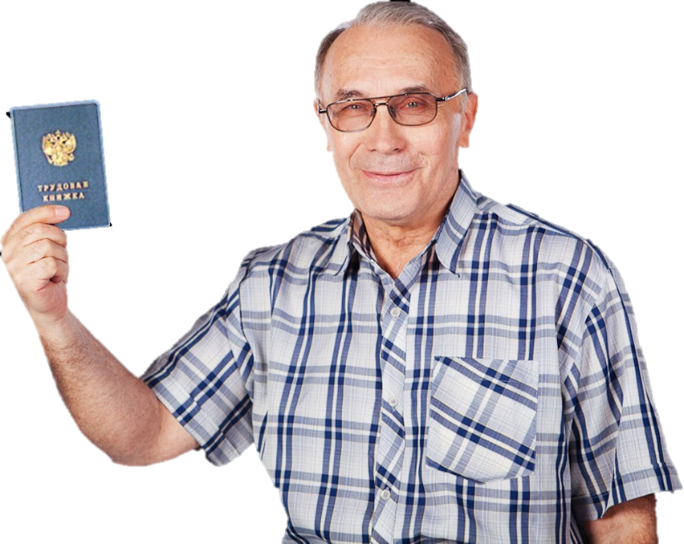     В развитие указанного положения предусмотрена возможность направления работодателем заявления работника и документов, необходимых для установления пенсии, в электронном виде по защищенным каналам связи, заверенных усиленной квалифицированной подписью.          Таким образом, застрахованное лицо, состоящее в трудовых отношениях, обращается в кадровую службу своей организации с необходимыми документами для назначения пенсии за 9 месяцев до месяца возникновения права на страховую пенсию по старости (досрочную, на общих основаниях). Работодатель предоставляет в Управление  Пенсионного фонда РФ, по месту жительства застрахованного лица,  пакет документов в электронном виде (т.е. их электронный образ).     Получив документы, УПФР дает  оценку содержащимся в них сведениям,  проверяет в необходимых случаях обоснованность их выдачи и достоверность. Также,  в случае необходимости,  ПФР может оказать содействие в запросе документов о стаже и заработной плате.Внедрение  практики представления документов для назначения пенсии в электронном виде страхователями упрощает получение  гражданами государственной услуги –назначение пенсии, делает обслуживание населения  более качественным и доступным, позволяет экономить рабочее время  работников организации, не отвлекать их от рабочего процесса.